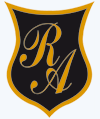     Colegio República Argentina    O’Carrol  # 850-   Fono 72- 2230332                                              Rancagua                                                   GUÍA DE EDUCACION FISICA Y SALUD    CURSO 5º° BÁSICO SEMANA 5  (DESDE 27 AL 30 DE ABRIL)                                                           ACTIVIDAD 1: VAMOS a  ver si estás bien con tus conocimientos ¡!!! 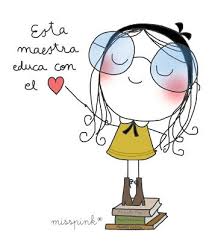                                                     HOJA DE RESPUESTA:ACTIVIDAD 1. SELECCIÓN MULTIPLEPREGUNTA 1:______PREGUNTA 2:______PREGUNTA 3:______PREGUNTA 4:______PREGUNTA 5:______PREGUNTA 6:______PREGUNTA 7:______PREGUNTA 8:______PREGUNTA 9:______PREGUNTA 10:______ACTIVIDAD 2. RESPUESTA:____________B) ____________c) ____________ACTIVIDAD 3. Nombre:Curso:                                                                                  Fecha : UNIDAD: HABILIDADES MOTRICESOBJETIVO DE APRENDIZAJERETROALIMENTACIONOA1: Demostrar la aplicación de las habilidades motrices básicas adquiridas, en una variedad de actividades  de conocimientos de cultura deportiva.OBJETIVO ACTITUDINALEF04 OAA H  Demostrar disposición al esfuerzo personal, superación y perseverancia.INSTRUCCIONES: Encontrarás una serie de preguntas con alternativas y de observación .Leer cuidadosamente  y responder en la hoja de respuesta o bien en tu cuaderno (recuerda que al responder debes enviar por correo las respuestas).1.-La Educación Física es:A) Momento de recreo y juegos. B) Una disciplina que educa al individuo.C) Juegos y pruebas.D) practica de saltos.6.- Los hábitos de la vida saludable son:A) Es un bienestar para la vida sedentariaB) Son aquellas conductas no saludablesC) Es un bienestar físico, mental y social.D) son aquellas conductas de actividades     Físicas.2.-Pulso es:A) Tomar medidas de las arterias B) Es un ritmo de la música C) Es tomar medidas de pesoD) Es medir talla7.- Las articulaciones:A) Son uniones de huesos entre dos o más huesos.B) Son uniones de músculos.C) Son uniones de ligamentos.D) Ninguna de las anteriores.3.- El calentamiento es: A) Un conjunto de ejercicios físicos con el fin de      preparar el físico.B) Es realizar elongaciones y movilidad articularC) Realizar un conjunto de juegos.D) Realizar movilidad articular 8.- El corregir postura de como sentarse pertenece a :A) Hábitos posturales. B) Hábitos sanitarios.C) Hábitos de alimentación.D) Todas las anteriores.4.- El sistema muscular:A) es un conjunto de nervios.B) Es un conjunto de fibras y tejidos elásticos     que dan movimiento a nuestro cuerpo.     C) Es  solo ligamento D) es un conjunto de tendones, venas y arterias 9.- El realizar trote de 10 minutos luego    ejercicios específicos y elongación esto es:A) Ejercicios localizados B) CalentamientoC) Final de una claseD) desarrollo de un juego5.- Los beneficios de los hábitos posturalesA) Favorece rendimiento del juego.B) Favorece la vida sedentaria.C) Disminuye la actividad física.D) Favorece rendimiento escolar, la fatiga,      flexibilidad y tono muscular10.-  Mi columna desviada puede ser por: A) Hacer actividad FísicaB) Saltar muchoC) Estar derecho D) Mala postura Actividad 2.- A.-Nombra un País que ha sido sede de los juegos olímpicos de verano                   RESPUESTA  _______________________B.- Nombra un País que ha sido sede de los juegos olímpicos de invierno                   RESPUESTA  _______________________C).- Los juegos Olímpicos según la leyenda fueron fundados por:                   RESPUESTA______________________Actividad 3.-Pinta, cual de estas imágenes pertenece  a juegos predeportivos:EN EL CUADERNO DE EDUCACION FISICA ESCRIBE SOLO EL NUMERO DE LA PREGUNTAS Y SOLO LA LETRA DE ATERNATIVA CORRECTA  O SELECCIÓN MULTIPLE.RECUERDA!!  MANDAR LAS RESPUESTAS POR CORREO. miriam.pizarro@colegio-republicaargentina.cl                                                  NOMBRE CURSO                                                              FECHA              IMAGEN ______________            